Candidates are requested to complete the form and email or send it to the church office. The details are at the end of the form.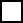 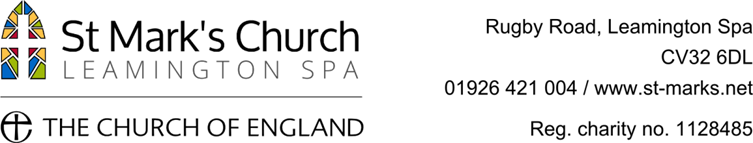 Application Form1.Personal DetailsPersonal DetailsPersonal DetailsPersonal DetailsPersonal DetailsPersonal DetailsPersonal DetailsPersonal DetailsPersonal DetailsPersonal DetailsPersonal DetailsPersonal DetailsPersonal DetailsPersonal DetailsPersonal DetailsPersonal Details1.Last Name / Family Name: Last Name / Family Name: Last Name / Family Name: Last Name / Family Name: Last Name / Family Name: Last Name / Family Name: Last Name / Family Name: First Name(s): First Name(s): First Name(s): First Name(s): First Name(s): First Name(s): First Name(s): Title: Title: 1.1.Address:1.Post Code:1.Telephone Numbers:Telephone Numbers:Telephone Numbers:Daytime:Evening:1.Mobile:Mobile:Email Address:Email Address:2.Present or Most Recent EmploymentPresent or Most Recent EmploymentPresent or Most Recent EmploymentPresent or Most Recent EmploymentPresent or Most Recent EmploymentPresent or Most Recent EmploymentPresent or Most Recent EmploymentPresent or Most Recent EmploymentPresent or Most Recent EmploymentPresent or Most Recent EmploymentPresent or Most Recent EmploymentPresent or Most Recent Employment2.Employer’s Name:2.Employer’s Address:2.Employer’s Address:Post Code:Post Code:2.Post Title:2.Dates of Appointment:From:From:To:     Present, or     Present, or2.Dates of Appointment:From:From:To:     Date:     Date:2.Main Responsibilities: (no not overrun the page boundary; continue on a separate sheet if necessary)2.Period of Notice Required:Period of Notice Required:  Salary Wage: £          Full-Time:          Part-Time:          Full-Time:          Part-Time:          Full-Time:          Part-Time:2.If unemployed, then please give a brief outline of your current situation / occupation (including any voluntary work): If unemployed, then please give a brief outline of your current situation / occupation (including any voluntary work): If unemployed, then please give a brief outline of your current situation / occupation (including any voluntary work): If unemployed, then please give a brief outline of your current situation / occupation (including any voluntary work): If unemployed, then please give a brief outline of your current situation / occupation (including any voluntary work): If unemployed, then please give a brief outline of your current situation / occupation (including any voluntary work): If unemployed, then please give a brief outline of your current situation / occupation (including any voluntary work): If unemployed, then please give a brief outline of your current situation / occupation (including any voluntary work): If unemployed, then please give a brief outline of your current situation / occupation (including any voluntary work): If unemployed, then please give a brief outline of your current situation / occupation (including any voluntary work): If unemployed, then please give a brief outline of your current situation / occupation (including any voluntary work): If unemployed, then please give a brief outline of your current situation / occupation (including any voluntary work): 2.3.Previous Employment (Please start with the most recent.  Include paid / unpaid / voluntary work.) Previous Employment (Please start with the most recent.  Include paid / unpaid / voluntary work.) Previous Employment (Please start with the most recent.  Include paid / unpaid / voluntary work.) Previous Employment (Please start with the most recent.  Include paid / unpaid / voluntary work.) Previous Employment (Please start with the most recent.  Include paid / unpaid / voluntary work.) Previous Employment (Please start with the most recent.  Include paid / unpaid / voluntary work.) Previous Employment (Please start with the most recent.  Include paid / unpaid / voluntary work.) 3.Dates of Appointment:From	  ToDates of Appointment:From	  ToEmployer’s NamePost Held, with Brief Outline of Main Responsibilities:Salary / Wage:Reason forChange:3.N/n.3.3.4.General & Further Education General & Further Education General & Further Education General & Further Education General & Further Education 4.School / College / University / Professional Body:Qualifications Obtained:Grades / Levels:Date Obtained4.5.ReferencesReferencesReferencesReferencesReferencesReferencesReferencesReferencesReferences5.Please give the names of two people who could provide a reference regarding your suitability for this post.  One of these should be your Present or Most Recent Employer.  You should not give friends or relatives as referees.Please give the names of two people who could provide a reference regarding your suitability for this post.  One of these should be your Present or Most Recent Employer.  You should not give friends or relatives as referees.Please give the names of two people who could provide a reference regarding your suitability for this post.  One of these should be your Present or Most Recent Employer.  You should not give friends or relatives as referees.Please give the names of two people who could provide a reference regarding your suitability for this post.  One of these should be your Present or Most Recent Employer.  You should not give friends or relatives as referees.Please give the names of two people who could provide a reference regarding your suitability for this post.  One of these should be your Present or Most Recent Employer.  You should not give friends or relatives as referees.Please give the names of two people who could provide a reference regarding your suitability for this post.  One of these should be your Present or Most Recent Employer.  You should not give friends or relatives as referees.Please give the names of two people who could provide a reference regarding your suitability for this post.  One of these should be your Present or Most Recent Employer.  You should not give friends or relatives as referees.Please give the names of two people who could provide a reference regarding your suitability for this post.  One of these should be your Present or Most Recent Employer.  You should not give friends or relatives as referees.Please give the names of two people who could provide a reference regarding your suitability for this post.  One of these should be your Present or Most Recent Employer.  You should not give friends or relatives as referees.5.Name:5.Job Title / Position:5.Address:5.Post Code:5.Tel. No:5.Email Address:5.May we request a reference prior to interview?      Yes       No            Yes          No5.6.Supporting Information6.Please outline how your knowledge, skills and experience meet the criteria in the person specification and the tasks required in the role.6.8.Criminal Convictions and Cautions8.Have you ever been convicted of a criminal offence?        Yes                                 No         If yes or you have any criminal proceedings pending against you, then please give full details as a separate document, clearly stating your full name and marked ‘Private and Confidential’. 8.Data Protection Act 20188.The information that you provide is subject to the protection of the Data Protection Act 2018, and will not be used for any alternative purpose without your consent.9.DeclarationDeclarationDeclarationDeclaration9.To the best of my knowledge and belief, the information contained in this form is accurate. I understand that giving false information, or failure to supply details, will invalidate an offer of employment, or lead to termination of employment. I agree to this information being used for legitimate purposes connected with recruitment and selection monitoring.Please note that, in submitting this form, you have accepted these terms, and agree to this declaration. To the best of my knowledge and belief, the information contained in this form is accurate. I understand that giving false information, or failure to supply details, will invalidate an offer of employment, or lead to termination of employment. I agree to this information being used for legitimate purposes connected with recruitment and selection monitoring.Please note that, in submitting this form, you have accepted these terms, and agree to this declaration. To the best of my knowledge and belief, the information contained in this form is accurate. I understand that giving false information, or failure to supply details, will invalidate an offer of employment, or lead to termination of employment. I agree to this information being used for legitimate purposes connected with recruitment and selection monitoring.Please note that, in submitting this form, you have accepted these terms, and agree to this declaration. To the best of my knowledge and belief, the information contained in this form is accurate. I understand that giving false information, or failure to supply details, will invalidate an offer of employment, or lead to termination of employment. I agree to this information being used for legitimate purposes connected with recruitment and selection monitoring.Please note that, in submitting this form, you have accepted these terms, and agree to this declaration. 9.Signed: (type your name if emailing this form)Date:10.Return the Completed Form   10.Please return the completed form by email to office@st-marks.net or send it to The Church Office, St Mark’s Church, Rugby Road, Leamington Spa, CV32 6DL.